Pomoc dětem, mladistvým a rodinám v oblasti duševního zdraví na BoskovickuV posledních letech dochází ke stálému nárůstu počtu lidí s duševními potížemi. Dostupné výzkumy uvádí, že přibližně 14 % lidí se potýká s psychickým onemocněním. Málo se však mluví o tom, že duševní potíže se týkají také dětí a mladistvých. Zvláště pak v malých a izolovaných obcích s nedostatkem sociálních aktivit a dostupné péče. Touto situací se nyní zabývá organizace Práh jižní Morava, a to s pomocí projektu MAS Boskovicko Plus. „Za poslední 3 roky pozorujeme velký nárůst duševních potíží mezi dětmi a mladistvými. Na Boskovicku je navíc nedostatek odborných služeb pro oblast dětského duševního zdraví. Chceme tak nabídnout naši službu, která poskytuje psychosociální pomoc. Pomůžeme zvládnout náročné období a vyhledat návazné služby, jako například psychoterapeut či pedopsychiatr,“ uvádí vedoucí Terénního týmu region sever organizace Práh jižní Morava, Romana Jelínková. Tým se nyní více zaměří na věkovou skupinu 11-26 let, u které se stále více objevují duševní potíže, jako jsou začínající deprese či úzkosti, ale i problémy ve vztazích, v rodině a v kolektivu. V dnešní době jsou velmi aktuální také témata duševního zdraví v kontextu vnímání vlastní sebeidentity, pohlaví či transgenderu. Tým se zaměřuje právě na tyto aktuální problémové situace, přičemž se nemusí jednat přímo o psychiatrické diagnózy. I začínající psychické potíže mívají své viditelné následky, od nezvládání školní docházky, přes sebepoškozování, a v kritických situacích až k pokusům o sebevraždu. I takto krizové situace je však náš tým schopen řešit. V případě potřeby může navázat spolupráci také s dalšími službami nebo lůžkovými zařízeními, jako Velká Bíteš či Psychiatrická klinika Brno a další. Na pracovníky se mohou obrátit také rodiče, kterým je tým schopen pomoci i s nemotivovanými dětmi, které sami nechtějí nebo přímo odmítají vyhledat podporu. Pro rodiče vzniká také zvláštní edukační skupina – ať už se s psychickými potížemi setkávají u svých dětí nebo u sebe samotných. Sloužit bude ke společnému sdílení příběhů i otázek v bezpečném prostředí.Dětem a mladistvým pak slouží Svépomocná skupina pro mladé, zaměřená opět na věkovou skupinu od 11 do 26 let. Obsahem setkání je především možnost vzájemného sdílení svých prožitků a duševních potíží pod vedením odborné psycholožky. Dle zájmu účastníků probíhají ve skupině například také nácviky komunikace, psychologická podpora formou her či arteterapie. Skupina probíhá každý sudý čtvrtek v od 15:00 na adrese Masarykovo náměstí 21, Boskovice. Cílem je včasné zachycení počínajících psychických potíží a zajištění následné podpory.V rámci projektu bude tým nabízet také workshopy na školách. S žáky zde budou rozebírat aktuální témata, která v oblasti duševního zdraví trápí mladé (deprese, úzkosti, potíže se sebepřijetím a další). Kromě výše zmíněných skupin pracují členové týmu také individuálně. Při skupinové i individuální podpoře poskytuje tým terénní služby a pracovníci tak mohou přijít až do domácího prostředí klientů nebo kamkoliv dle domluvy. Tým je složen z psychologa a sociálního pracovníka, kteří poskytují individuální konzultace i psychosociální podporu. Veškeré služby jsou poskytovány bezplatně na území ORP Boskovicko.Projekt MAS Boskovicko Plus probíhá od dubna 2023 do prosince 2025. V této době bude tým představovat své služby i prostřednictvím dalších destigmatizačních aktivit. Příležitostně například formou přednášek, besed nebo stánků, kde si krom zjištění potřebných informací mohou zájemci vyzkoušet také simulátory deprese a schizofrenie a přiblížit si tak, jak se asi cítí lidé s těmito potížemi.Terénní tým region sever můžete kontaktovat telefonicky, na čísle +420 605 992 243 nebo e-mailem na adrese regionsever@prahjm.cz. Více informací o službách naleznete na webových stránkách www.prahjm.cz.Projekt číslo CZ.03.02.01/00/22_008/0000109 s názvem Podpora sociálního začleňování na území MAS Boskovicko PLUS je spolufinancován Evropskou unií v rámci Operačního programu Zaměstnanost plus od 1.4.2023 do 31.12.2025.  Práh jižní Morava, z.ú. podporuje lidi s duševním onemocněním při začleňování se do běžného života v Jihomoravském kraji již více než 20 let. Provází je v základních životních oblastech, jako jsou získání a udržení práce, schopnost samostatně bydlet, pečovat o své zdraví i mezilidské vztahy, vzdělávat se a smysluplně trávit volný čas. Usiluje o to, aby se lidé mohli zotavovat ve vlastním prostředí mezi svými blízkými, čemuž napomáhá také prací v terénu.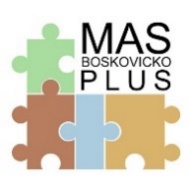 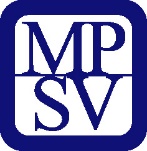 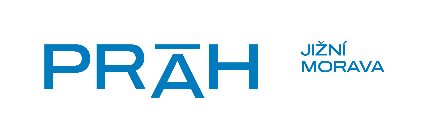 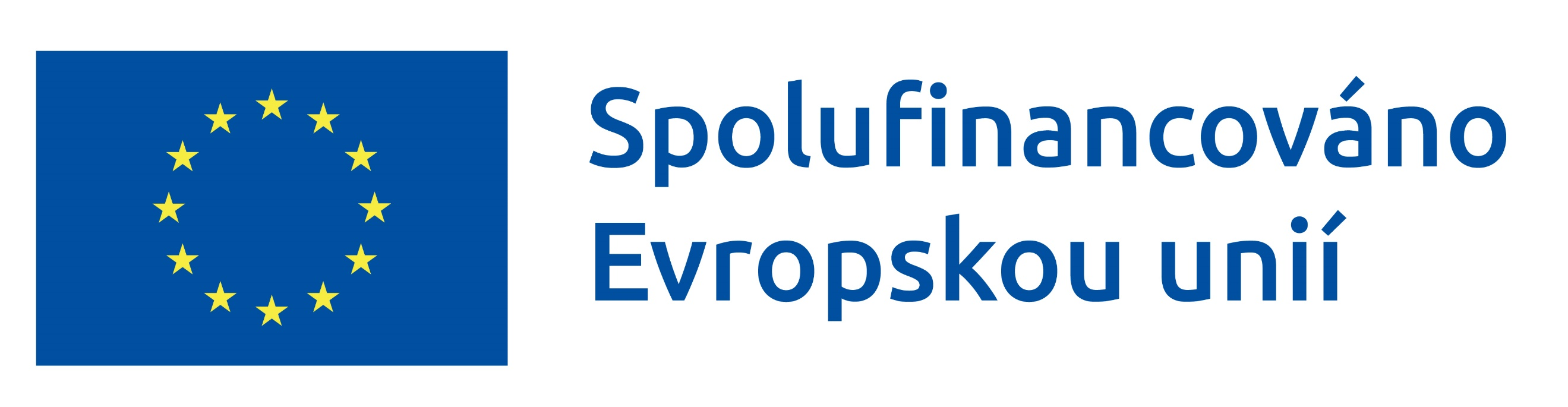 